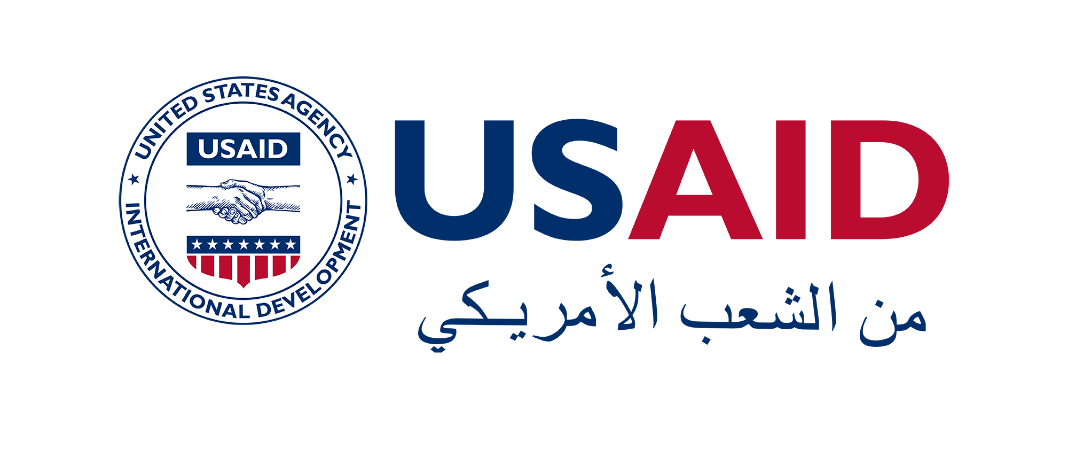 ACRONYMSCAM		Community Asset Mapping العملية المسحية للأصول المجتمعية   CBO		Community Based Organization مؤسسات مجتمع مدنيMEL 		Monitoring, Evaluation and Learningقسم المتابعة والتقييم والتعلم USAID 	U.S. Agency for International Development الوكالة الأمريكية للتنمية الدوليةYP		Youth Power شبابنا قوة جدول المحتوياتجدول المحتويات	31.المقدمة		4الغرض	4المنهجية	42.المعلومات الديموغرافية	53.نظرة عامة:		64.النتائج الرئيسية	7تنمية الشباب:	8المدرسة / البيئة التعليمية	11الصحة	13البيئة الاجتماعية	14الاندمـــاج	14الخدمات المجتمعية	155. جداول التحليل	16تحليل المسح المجتمعي	16تحليل استقصائي مؤسسي	23أسئلة مجموعات النقاش	28المقدمة مبادرة "شبابنا قوة" هي عبارة عن برنامج ريادي مخصصة للشباب حيث يصبح الشباب من خلالها قادة في كل عنصر من عناصر البرنامج، ثم يقومون بالتالي بتدريب شباب آخرين. يمكّن البرنامج الشباب من أن يصبحوا مواطنين مشاركين وأعضاء منتجين في المجتمع مع سلطة للدفاع عن أنفسهم ولتشكيل خدمات مخصصة لتفعيل دورهم ضمن مجتمعهم. تقيم الوكالة الأمريكية للتنمية الدولية - "شبابنا قوة" - الأردن شراكة مع الشباب الذين تتراوح أعمارهم بين (10) و(29) سنة من جميع المستويات، ومع الجهات الخدمية المحلية لتؤسس موارد مجتمعية مستدامة وسبل مشاركة مدنية للشباب في المجتمعات الشريكة المستهدفة. يعزز المشروع الكفاءات الرئيسية للشباب المعرضين للخطر لتحديد الأصول، وزيادة ثقتهم في تصميم وإدارة الحلول، وربطهم ببعضهم البعض وبالمنظمات الخدمية للشباب وقادة المجتمع والحكومة والموارد لدعم نجاحاتهم وتعزيز الشخصية والعناية بتشجيع الحوار والاستكشاف وحل المشكلات. تقوم مبادرة "شبابنا قوة" بإعداد 10000 شاب للمشاركة في اتخاذ القرارات القائمة على المعرفة. وتتكون مبادرة "شبابنا قوة" – التابعة للوكالة الأمريكية للتنمية الدولية من ثلاثة مكونات رئيسية:(1) التعلم التحولي والتدريب على النوع الاجتماعي، متبوعًا بمبادرة صغيرة.(2) المسح المجتمعي لعدد (60) مجتمعاً بغية تحديد التحديات وتحليل الموارد المجتمعية.(3) صندوق للابتكار يساهم في تسهيل التصميم التعاوني لمبادرات الشباب التي تتراوح بين خمس إلى عشر مبادرات في كل مجتمع.الغرضيستخدم تقييم المسح المجتمعي إستراتيجية من ثلاث شعب حيث تمثل الأولى أداة المسح المؤسسي المؤلفة من عملية مسحية تحدد أصحاب المصلحة / الجهات ودورهم المجتمعي وتقديم خدماتهم. أما الشعبة الثانية فتمثل أداة المسح المجتمعي تهدف إلى تحديد الاحتياجات المجتمعية والعوائق، أما الشعبة الثالثة فتمثل الحوارات الجماعية مركزة مع الشباب لاستيعاب نتائج العملتين المسحيتين وتحديد الفرص والتحديات الفريدة في المجتمع التي ربما لم يتم التطرق إليها بالكامل. يتولى الشباب العملية المسحية بأنفسهم حيث أنها مصممة لتعزيز سلطتهم والفعالية الذاتية وبرمجة المبادرة.المنهجيةاستخدمت عملية تقييم المسح المجتمعي استراتيجية من ثلاث شعب:1- أداة مسح مؤسسي: عملية مسحية حددت أصحاب المصلحة / الجهات، ودورهم في المجتمع، وتقديم خدماتهم حيث اُستخدمت العملية المسحية لتحديد أي مؤسسة في المنطقة للاستعلام عن خدماتها ومواردها وتحدياتها.2- أداة مسحية خدمية حددت الاحتياجات الخدمية المجتمعية والعوائق: قامت هذه الأداء بالبحث في تحديات الخدمات والموارد المجتمعية وأهميتها والعوائق التي تواجهها، وتطرقت هذه العملية المسحية لجميع أفراد المجتمع بغض النظر عن أعمارهم.3- حوارات مجموعة التركيز مع الشباب التي استوعبت نتائج العمليتين المسحيتين وحددت الفرص والتحديات الفريدة في المجتمع التي ربما لم يتم التطرق إليها بشمولية.تم تصميم أدوات المسح المجتمعي وتطويرها على أجهزة لوحية لجمع البيانات عبر الأجهزة المحمولة بإشراف وتقييم فريق التعلم بمبادرة "شبابنا قوة" التابعة للوكالة الأمريكية للتنمية الدولية، ويتمحور التقرير والعمليات المسحية حول ست فئات رئيسية تهدف إلى الحصول على تجربة شاملة للشباب في المجتمع:1- تنمية الشباب2- البيئة التعليمية3- الشؤون الصحية4- البيئة الاجتماعية5- الاندماج 6- الخدمات المجتمعيةيتم استخدام المسح المؤسسي في أي مؤسسة في المنطقة للاستعلام عن خدماتها ومواردها وتحدياتها، أما العملية المسحية الثانية فهي مخصصة لمسح الأصول المجتمعية للبحث في التحديات والعوائق وأهمية وجودة الخدمات والموارد المجتمعية، وشملت هذه العملية المسحية أي شخص من المجتمع بغض النظر عن عمره.تلقى (17) شاباً من لواء سحاب دورات تدريبية على جمع البيانات حول تحديد الأصول المجتمعية حيث تلقى جميع الشباب تدريباً على كيفية إجراء العمليتين المسحيتين، ثم قُسم الشباب إلى أربع مجموعات مع قائد من الشباب يعمل كجهة تنسيقية ومحورية لكل فريق. خُصِّص لكل فريق قسم من أقسام منطقته بغية مسحه خلال الأيام الثلاثة القادمة، علماً بأن التدريب قد أقيم في الفترة من 13 إلى 15 كانون الثاني سنة 2019.ويُصار إلى تحليل أولي للنتائج التي توصلت إليها العمليتين المسحيتين لتوجيه حوارات مجموعة التركيز مع الشباب من المجتمع المحلي، واكتساب نظرة أعمق حول قضاياهم ذات الأولوية حيث نُظمّت مجموعة تركيز واحدة بتاريخ 19 كانون الثاني سنة 2019 للذكور والإناث.إن تقرير CAM هو حصيلة جميع النتائج والتحليلات.المعلومات الديموغرافيةالمحافظة: عمانالمنطقة: لواء سحابحجم العينة المؤسسي: 15 مؤسسةحجم عينة المجتمع: 103 مشاركاًعدد القائمين على العملية المسحية: 17 مشاركاًحجم مجموعة التركيز: 9 مشاركين نظرة عامة:فيما يلي نظرة عامة على النتائج:ندرج أدناه الجنسيات التي شملتها العملية المسحية المجتمعية:85 مواطن أردني 5 مواطنين فلسطينيين11 مواطن سوريمواطنان من جنيسات أخرى تراوحت الفئة العمرية التي شملتها العملية المسحية بين 12-70 عاماً، حيث شكلت الفئة العمرية التي كانت أقل من 29 عاماً ما نسبته 43% من حجم العينة.53.5% ذكور و46.5% إناتفيما يلي توزيع الجنس والعمر:عثر عدد (13) من القائمين على العملية المسحية على (17) مؤسسة في لواء سحاب.فيما يلي توزيع المؤسسات بناء على طبيعة نشاطها:طرح القائمين على العملية المسحية للمؤسسات سؤالاً حول ماهية احتياجات الشباب الذين لم يكملوا تعليمهم. وباستخدام تحليل المجموعة، تظهر إلينا السمات التالية:النتائج الرئيسيةيستخدم هذا التقرير مخطط العملية المسحية لمرافق المجتمع المحلي وإدراج المعلومات ذات الصلة من نتائج العملية المسحية للمؤسسات وحوارات مجموعة التركيز، حيث تُقسّم إلى الفئات الست الآتية:1- تنمية الشباب2- البيئة التعليمية3- الشؤون الصحية 4- البيئة الاجتماعية5- الاندماج6- الخدمات المجتمعيةتنمية الشباب:تتناول تنمية الشباب الفرص المجتمعية للشباب.1- متنفسات الشباب. فيما يلي المتنفسات الأربع للشباب التي حصلت على أدنى درجة من درجات الجودة أو مدى التوفر.أماكن لتجمع النساء:ليس من المقبول ذهاب النساء إلى المقاهي والأماكن المختلطة وفقاً للأعراف المجتمعية.لا يوجد في سحاب أماكن خاصة تتجمع فيها النساء.الافتقار إلى خيارات أماكن تتجمع فيها النساء يجبرهن للذهاب إلى العاصمة عمان وهذا يُعد بمثابة هروب من المجتمع الذي يعشن فيه.أكثر الأماكن نشاطًا للإناث هي مركز الأميرة بسمة ومركز سحاب للشباب.هناك أيضاً بعض الأنشطة تقوم بها منظمات المجتمع المحلي تشارك فيها الإناث.أرادت الإناث توفير مكان للدراسة وربما أخذن بالاعتبار منظمات المجتمع المحلي والأماكن التي تحتويها.فرص التعلم في المجتمع (خارج نطاق المدرسة):تعتبر سحاب قريبة جداً من العاصمة وبالتالي فإن هذه الخدمة لا تتوفر دائماً إلا في عمان.فرص التعلم الوحيدة خارج نطاق المدارس هي من خلال منظمات المجتمع المحلي وبالتالي فهي ليست ثابتة.هناك حاجة إلى مركز خاص للطلاب في المجتمع لتلبية احتياجاتهم التعليمية، سواء لدعم المناهج المدرسية أو التعليم العام. أشار الشباب إلى أنه إذا أصبح مركز الإنترنت نشطاً، فقد يكون ذلك المكان الذي يلبي هذه الحاجة.المكتبات:تتوفر في سحاب مكتبتان ولكنهما ليستا فعّالتان وتحويان كتب قديمة.تتوفر مكتبة واحدة غير فعّالة كجزء من حديقة، ومكتبة أخرى واقعة بالقرب من مبنى البلدية.هناك مشكلة تتعلق بساعات العمل المحدودة في المكتبات المجتمعية، وهي تفتح أبوابها من الساعة 8 صباحًا وحتى الساعة 3 مساءً، وتغلق أبوابها في عطلة نهاية الأسبوع.تتطلب الكتب في هذه المكتبات فهرسة، ويجب إعادة تنظيم الكتب أبجدياً وفقاً للموضوعات.لا توجد أنشطة متاحة.معظم أفرد المجتمع لا يدركون وجود هذه المكتبات، وليس لدى نصف الشباب في مجموعة التركيز دراية بهذه المكتبات.أماكن يتجمع فيه الشباب (منظمات المجتمع المحلي والحدائق ومساحات البلدية والمدارس)الفصل بين الجنسين هو أمر بالغ الأهمية في مجتمع سحاب.أشار 47% من المشاركين في استبيان الخدمات أن الشباب يتجمعون في الحدائق علماً بأنها ليست مخصصة للتجمع حيث أصبحت العنف لدى الشباب وتجارة المخدرات وظيفتهم الأساسية.المراقبة والسيطرة على هذه الحدائق من شأنها أن تسترعي اهتمام المجتمع بالنسبة لهذه الأماكن.هناك حاجة أيضاً إلى مزيد من الحدائق العامة في المجتمع حيث أن الحدائق الموجودة صغيرة.ذكر 53% من المشاركين في استبيان الخدمات أن الشباب يتجمعون في المراكز المجتمعية / مراكز الشباب، ولكن إن لم يحدث أي نشاط فيها فستبقى هذه المراكز غير نشطة للغاية وليس لديها مساحة للشباب للتجمع.أشار 26.5% من المشاركين في استبيان الخدمات أن الشباب يتجمعون في المساحات / القاعات البلدية، فقد تقدم البلدية خدمات مختلفة ولكن لا يوجد وعي بالأنشطة التي تُعنى بالشباب.الرياضة (كرة السلة / كرة القدم / السباحة):أشار 51% من المشاركين في استبيان الخدمات أن الشباب يجتمعون في ملعب كرة القدم، بينما يجتمع 20.5% فقط منهم في المنشآت الرياضية.المرافق الرياضية خاصة ولا يستطيع معظم الشباب تحمل تكاليفها.الشباب الذين يلعبون كرة القدم لا يستطيعون الدفع بانتظام لملاعب كرة القدم الخاصة، والبديل الوحيد هو ملعب كرة القدم العام ولكنهم لا يستطيعون التكيف مع الطلب المتزايد عليه حيث إنه مكتظ وعادة ما يتم حجزه طوال العام.غالبية الشباب تلجأ إلى الشوارع للعب كرة القدم.بالإضافة إلى التحديات المالية، فإن الوصول إلى المرافق الرياضية يمثل تحديًا، بسبب نقص وسائل النقل.ليس لدى الإناث خيارات رياضية في لواء سحاب وهناك حاجة إلى الوعي الرياضي.	الشكل (2): متنفسات الشباب التي قيّمتها عينة المجتمع على أنها الأقل توفراً أو الأكثر احتياجاً للتحسين.2- فرص تنمية الشباب المعتبرة خدمات للشباب خارج نطاق المدارس. وندرج فيما يلي الخدمات الأربع الأقل توفراً للشباب.الفن والموسيقى والأنشطة المسرحية:الفن والموسيقى والأنشطة المسرحية ليست متوفرة على الإطلاق، والسبب في ذلك هو أن المجتمع لم يعد يقبل الفنون ويقدرها تماماً، وهناك مفاهيم خاطئة فيما يتعلق بالأشخاص الذين يشاركون في الفن والموسيقى والمسرح.أكد الشباب على أهمية دفع الوضع الراهن ومنح هؤلاء الموهوبين في المجتمع الفرصة لتطوير مواهبهم الفنية برغم معارضة المجتمع الشديدة نحو التغيير.يوجد مركز ثقافي في سحاب مع مسرح ولكنه ليس فّعال تماماً.الموارد التعليمية الأخرى (المنح الدراسية وبيانات الطلب):المنح الدراسية تكاد تكون معدومة، وتقتصر فرص المنح الدراسية القليلة المتاحة على التعليم داخل الأردن فقط.الشباب بالتالي ليسوا على دراية بالفرص المتاحة عبر الإنترنت للتقدم بطلب للحصول على المنح الدراسية.مركز للإنترنت:يتوفر في المنطقة مركز غير فعال للانترنت ولا يحقق الفائدة المتعلقة بتكنولوجيا المعلومات.تم تنفيذ بعض الأنشطة المتعلقة بتكنولوجيا المعلومات في الماضي.3- يتلقى الشباب الدعم الإرشادي في تحسين الصحة العقلية، وبشكل عام لا توجد آليات توجيهية وإرشادية فعّالة للشباب. وتأمل فيما يلي أنواع الاستشارات الشبابية التي لم يتم الإشارة إليها:إذاعة مجتمعية:لا يوجد إذاعة مجتمعية في سحاب.رأى الشباب أن الإذاعة المجتمعية هي بمثابة آلية توعوية وترفيهية مهمة.يستفيد الكثير من الشباب الذين تخرجوا من الجامعات من الإذاعة المجتمعية.الكشافة من الفتيات:الكشافة من الفتيات موجودة حصراً في المدارس، وينبغي أن يكونوا أكثر نشاطاً حتى في المدارس، وهناك حاجة لمزيد من الأنشطة الكشفية.كانت آراء مجموعة التركيز متفاوتة ومتباينة فيما إذا كانت الأنشطة الكشفية للفتيات خارج نطاق المدارس مقبولة مجتمعياً من عدمه.اعتقد الشباب أنه من المقبول إذا سُمح للفتاة أن تحضر ولي أمرها معها. الأنشطة التوجيهية / الاستشارية (النفسية) والمنظمات غير الحكومية ومنظمات المجتمع المدني:يحتاج فقط الأشخاص المختلين عقلياً إلى الاستشارات النفسية من المنظور الثقافي، وهناك مثار جدل شديد حول الدعم النفسي.يتم أخذ الأشخاص الذين يعانون من سلوك غير طبيعي إلى شيوخ دين للقراءة عليهم، ولا يزال البديل المتعلق بالبحث عن الدعم النفسي غير معتبراً.أكد الشباب على أن الفئات التالية تتطلب اهتماماً ودعماً محددين في سحاب:الشباب التي تعاني القلق والاكتئاب.ضحايا العنف والإيذاء البدني.الإناث المطلقات وأطفالهن.الآباء الذين لديهم أطفال يعانون من اضطرابات أو إعاقات.الاستشارة الزوجية.تدعو الحاجة إلى الإرشاد الأسري ودعم الوالدين حيث يحتاج الآباء إلى المزيد من الأدوات لتوجيه أطفالهم، ودعمهم من خلال التحديات الحياتية، والأدوات التي سوف تؤدي إلى تقليل الضغط على الآباء والأمهات والأطفال الأصحاء.4- يتناول هذا القسم مدى جهوزية الخدمات التي تساعد في تشغيل الشباب. فيما يلي أقل الخدمات المستخدمة:دعم ريادة الأعمال وموارد الأعمال (المنح وخطة العمل والتوجيه المالي):تقوم المنظمات بإجراء التدريبات المتعلقة بالأعمال بصورة غير منتظمة وحتى تلك المعلن عنها بصورة رديئة.معايير الاختيار لتدريبات المنظمات غير الحكومية المتعلقة بالأعمال التجارية لا تستهدف المستفيدين المعنيين، وأن معظم الأشخاص الذين يحضرون يريدون فقط أجور النقل التي يدفعونها ووجبة غداء مجانية.الإرشاد الوظيفي:ثمة ضرورة لتعلم مهارات كتابة السيرة الذاتية والطريقة المثلى لإظهار نفسه في مقابلة عمل.هناك بعض الوعي حول طريقة التقديم عبر الإنترنت، لكنهم ليسوا على دراية كاملة والشعور بالراحة تجاه العملية.العروض الوظيفية:العروض الوظيفية ليست متاحة في هذا المجتمع.يراود الشباب الشكوك حول فائدة العروض الوظيفية مشيرين إلى أن التوظيف يعتمد على المحسوبية، أو أن عملية اختيار المرشحين يشوبها التزوير. المدرسة / البيئة التعليميةالبيئة المدرسية / التعليمية تعطي مؤشراً على الوضع الاجتماعي والتحديات التي يواجهها المجتمع في المدارس.الشكل (3): يبين هذا الرسم البياني المشكلات التي إشار إليها أفراد المجتمع، وعند سؤالهم عن "أهم القضايا الشائكة في المدارس"، دون منحهم بدائل للاختيار من بينها، شارك (103) مشاركاً واستطاعوا تحديد ثلاث قضايا بحد أقصى.يعطي الشكل أعلاه مؤشراً عاماً للقضايا التي يفكر المجتمع فيها أكثر من غيرها ويشعر بالقلق حيالها في المدارس. ويعد الحضور والعنف / التنمر والاكتظاظ من أكثر القضايا المذكورة في المدارس.1- فيما يلي تحليل محدد لبعض القضايا التي قد تكون مستهدفة:تردي الظروف التعلمية والبيئة الصحية:قلة عدد المختبرات وهي في الغالب غير فعّالة داخل المدارس.يفتقر المعلمون للمعرفة أو القدرة على تدريس المواد التي يدرسونها.تعاني مدرسة عثمان بن عفان للذكور من ارتفاع معدل التسرب وارتفاع معدلات الأمية.جودة التعليم تمثل مشكلة بحد ذاتها والسبب الرئيسي هو الاكتظاظ.تحتاج المدرسة أيضاً إلى توفير بيئة صحية أكثر.من المفترض أن يتلقى بعض الطلاب (معظمهم من اللاجئين) حصصاً في أيام السبت، وغالباً ما يتم إلغاء هذه الحصص أو يُطلب من الطلاب تنظيف المدرسة بدلاً منها.عدم توفر دروس خصوصية.قلة التوجيه / الاستشارة (شعور الارتباط بالبيئة المدرسية):يتم استبدال الحصص التوجيهية بحصص أخرى (ينطق ذاته على حصص الفن والرياضة).هناك معدلات مرتفعة من التنمر والإساءة، والافتقار للتوجيه المناسب يزيد من تفاقم المشكلة.سوء الصيانة وعدم كفاية عدد دورات المياه:رفع مستوى وعي الطلاب حول طرق الحفاظ على النظافة الشخصية، وطرق الوقاية من احتمال الإصابة بالمرض. بالإضافة إلى ذلك، يحتاج الطلاب إلى تعلم طرق الحفاظ على نظافة دورات المياه.حالة دورات المياه سيئة للغاية في معظم المدارس.المياه ليست نظيفة إلى حد ما لأن خزانات المياه غير مغلقة.2- تم تسليط الضوء كذلك على قضايا السلامة في المدارس.التنمر (البدني/ اللفظي)مدرسة خولة بنت الأزوار للإناث تعاني من التنمر والعنف والإيذاء البدني ضد الجنسيات الأخرى واللاجئين والمحسوبية والتحيز تجاه الطلاب الأردنيين على حساب الجنسيات الأخرى، وهذه الحالة تتطلب أنشطة اندماجية.تعتبر قضية العنف في المدارس مسألة شائعة جدًا (سواء بين الطلاب أو المعلمين والطلاب).قضايا السلامة من / إلى المدرسة:مواقع المدارس تشكل تحديًا للسلامة حيث يقع بعضها على الطرق الرئيسية في سحاب.مطبات تخفيف السرعة بحاجة إلى إعادة طلاء ووضع لافتات حول المدارس.الإساءة البدنية (من قبل الطلاب و/أو المعلمين)ظروف غير آمنة (البنية التحتية):المياه في المدرسة ملوثة للغاية، ويجب إغلاق خزانات المياه.عدم وجود سياج حول المدارس.3- عند التطرق إلى العوائق المحددة التي تعترض مسيرة العملية التعليمية، كانت العوائق التالية هي الأكثر ذكراً:أسباب مالية (الزي والكتب والتعليم)عدم وجود أي مساعدة للأشخاص الذين يعانون من صعوبات التعلمغرفة الموارد هي المكان التي يجري فيها تعليم الطلاب الذين يعانون من صعوبات التعلم. يتواجد (20) طالباً في هذه الغرفة من مستويات تعليمية مختلفة مع اختلافات تمتد من التوحد إلى عُسر القراءة، ويتوفر فقط معلمين اثنين لتعليم هؤلاء الطلاب.الحاجة إلى العمل لدعم الأسرة.عدم إمكانية الوصول للأشخاص ذوي الإعاقة.يجهل الآباء المشاكل ذات الصلة التي يواجهها أطفالهم.محدودية المدارس القادرة على استيعاب الأشخاص ذوي الإعاقة حيث لا تزال بعض المدارس غير مزودة برمبات لمساعدة الأشخاص ممن يستخدمون كراسي متحركة.4- الدور الفعال للطلاب في مدرستهم يدعم وكالة الشباب. وفيما يلي الأنشطة التي لا تتوفر للطلاب حالياً في العديد من المدارس الواقعة في لواء سحاب:الأنشطة اللامنهجية التي يقودها الطلابالقيادة المدرسية (مجلس الطلاب)أنشطة تحسين المدرسةأشارت المدارس لأنشطة أجرتها بحسب الاستبيان المؤسسي ولكنها لم تحدث بالفعل.المدارس ليس لديها أنشطة للشباب، فهي تغطي إلا الموضوعات الأساسية.الصحةخدمات ومعدات الرعاية الصحية والمحاور المتعلقة بالصحة تستدعي الاهتمام بها لفهم التحديات التي يواجهها المجتمع وأولوياته الصحية.1- أهم المحاور الصحية المجتمعية للشباب هي كما يأتي:المخدرات:المخدرات منتشرة في لواء سحاب على نطاق واسع.يتعاطى طلاب المدارس المخدرات.الجهات الأمنية لا تتدخل بهذا الشأن.هناك شخص مؤثر في هذا المجتمع يسمى "أنس سنطاوي" يمكن اللجوء إليه لرفع مستوى الوعي بالمخدرات.التغذية:الأطعمة التي يتم بيعها في المدارس ليست صحية.قلة المعرفة بالممارسات الغذائية الجيدة.التدخين.2- غالباً ما يواجه مقدمو الرعاية الصحية العديد من المشاكل التي ينبغي معالجتها. وفيما يلي أكثر المشكلات تقييماً في مراكز الرعاية الصحية:مدى توافر أطباء أخصائيين:يفتقر لواء سحاب لأطباء أخصائيين وكذلك طبيب عام.ليس لدى الأطباء في اللواء الأهلية في التعامل مع المرضى ويفتقرون إلى حد كبير للإنسانية.مدى توافر المعدات:لا يوجد ما يكفي من المعدات بسبب الضغط الزائد للمرضى الذي يتجاوز القدرة الاستيعابية للمراكز الصحية.ارتفاع أعداد المرضى:هناك أعداد كبيرة من المرضى تحتاج خدمات طبية مقارنة بعدد الأطباء.ساعات العمل لدى المراكز الصحية العامة محدودة للغاية.عدم كفاءة وأهلية الكادر الوظيفي: ينبغي أن يتحلى الكادر الطبي بمستوى مرتفع من المهنية ويبدي اهتماماً بأساليب الرعاية الصحية، وأفاد بعض الشباب أن معاملتهم للمرضى معاملة لا إنسانية.مدى توافر الصيدلة / الدواء.3- وبالمثل يكافح معظم أفراد المجتمع للحصول على الرعاية الصحية اللازمة. وفيما يلي أهم العوائق التي تعترض الرعاية الصحية في لواء سحاب: العقبات المالية.التأخير في تلقي الرعاية.الخدمات اللازمة ليست متوفرة بعد.قضية أخرى: لدى بعض اللاجئين كميات دم زائدة عن الحاجة في أجسامهم عليهم التخلص منها، ورغم ذلك ترفض المرافق الصحية السماح لهم بالتبرع بها.البيئة الاجتماعيةيبحث قسم البيئة الاجتماعية بإيجاز في التحديات المحتملة التي تواجه البيئة الاجتماعية.تسلط هذه القضية الضوء على التحديات التي يواجهها المجتمع.التنمر الممارس في الحي أو في أماكن العمل.الإساءة اللفظية / العاطفية / النفسية (شريك / أسرة).الإساءة البدنية (الزوج / الأسرة). التحيز القائم على النوع الاجتماعي.الاندمـــاجلدى جميع المجتمعات نموذج واحد على الأقل من التعددية حيث أن ضمان عملية الاندماج لجميع الأشخاص الذين ينتمون إلى هذا المجتمع أمراً بالغ الأهمية.1- إن فرص زيادة الإدماج أمر بالغ الأهمية بشأن النسيج الاجتماعي للمجتمع. وفيما يلي المجموعات التي تستلزم قدراً أكبر من الاندماج الاجتماعي:المطلقات وأطفال الآباء المنفصلين. لم تقم أي جهة من الجهات بشأن رفع مستوى التوعية بموضوع "وضع حد للنظر للنساء المطلقات (خاصة) وأطفالهن نظرة دونية".عدم توفر مؤسسات داعمة للنساء والأسر بعد الطلاق.أشخاص بمستويات تعليمية أخرى:يُحكم على الناس بناء على مستوى تعليمهم وليس على مستوى ثقافتهم وخبرتهم. يشعر الشباب أساساً بالحرمان بسبب عدم تمكنهم من تحمل تكاليف التعليم العالي، وأن مستوى تطور شخصياتهم ومهاراتهم لا زالت غير مؤثرة في الطريقة التي يُنظر إليهم من خلالها في المجتمع.2- كانت هناك العديد من العوائق التي تحول دون اندماجهم مجتمعياً وقد اختارهم المجتمع من ضمن الفئات التي ينبغي إيلاء الاهتمام بهم.تدنى مستوى الوعي المجتمعي.الأعراف الاجتماعية.التقاليد والأعراف الاجتماعية والهواجس بشأن سمعة النساء تحول دون حصولهن على تعليم جيد وفرص للعمل.البنية التحتية (ذوي الاعاقات):تدني مستوى الوعي بشأن ضعف الإقبال على الأشخاص ذوي الإعاقة.استمرار عدم التعاطف مع العائلات التي ربما يكون لديها شخص ذو إعاقة وعدم قبولها مجتمعياً، وتمتد الهواجس بهذا الصدد لتصل إلى مدى تأثير وجود شخص معوق في الأسرة على فرصه بالزواج.الخدمات المجتمعيةتقدم الخدمات المجتمعية نظرة عامة حول الخدمات التي تديرها البلدية أو الحكومة.1- ندرج فيما يأتي الخدمات الحكومية / البلدية التي تتطلب مزيداً من الاهتمام:خدمات لكبار السن:عُقدت بعض الدورات التدريبية لأبناء كبار السن حول الطريقة التي ينبغي عليهم من خلالها معاملة آبائهم.لا يحظى كبار السن عموماً بالكثير من الاهتمام ويطالهم التهميش مجتمعاً.النظافة:تُعد النفايات وعدم إيلاء اهتمام بالبيئة العامة قضية من القضايا الشائكة المنتشرة على نطاق واسع في المجتمع.تعمل "مؤسسة قمر" على إعادة تدوير النفايات في لواء سحاب.اقتراح: يُقترح توزيع أكياس ورقية على سائقي السيارات لتجنب إلقاء النفايات.خدمات حكومية.وسائل النقل:تفتقر مناطق لواء سحاب إلى وسائل النقل العامة.لا تلزم وسائل النقل العام الحالية بخطوطها الرسمية كونها لا تحقق لا تدر أرباحاً على سائقيها، وإن عدم مراقبة هؤلاء السائقين والشركات يحرم العديد من المناطق من وصول وسائل النقل العام إليها.المياه: المياه شحيحة ومياه البلدية ليست كافية.معدل استهلاك المياه مرتفع في لواء سحاب، وينبغي تعزيز الوعي لدى أفراد المجتمع حول طريقة توفير المياه.الرعاية النهارية للأطفال.2- تم كذلك تقييم اعتمادية وسلامة البنية التحتية:الصرف الصحي / السباكة:تفتقر العديد من المناطق للبنية التحتية الضرورية لإدارة المياه العادمة إدارةً سليمةً.لم تتمكن البلدية من إدخال تحسينات على مشاكل الصرف الصحي المرتبطة بالبنية التحتية، ولكنها قمت بإطلاق حملات توعوية حول نظام الصرف الصحي والحد من إغلاقه.الطرقالجسور3- جرى النظر بالخدمات التي تعمل على تحسين البيئة، وفيما يلي القضايا الثلاث المتعلقة بذلك:التصحر (ندرة المساحات الخضراء)من الأهمية بمكان التركيز على المساحات الخضراء لمكافحة تلوث الهواء الصادر عن المدينة الصناعية المجاورة.النفاياتشح المياهإدارة النفايات (مياه الصرف الصحي والمواد الكيميائية والملوثات)يوجد مصنع للبطاريات ومصنع للمنظفات الكيميائية تسببان تلوثاً شديداً للبيئة في لواء سحاب.يمثل تلوث الهواء التي تسببه المصانع مشكلة من المشاكل الرئيسية التي تؤثر سلباً على المناطق السكنية القريبة جداً من هذه المصانع.تسعى هذه الشركات إلى وضع مرشحات بناءً على الأنظمة القانونية، ولكن بسبب الفساد، فلا زالت هذه الشركات مصدراً لتلوث البيئة من غير رادع.انتشر سرطان الرئة وغيره من الأمراض في المجتمع بسبب التلوث الناتج عن المدينة الصناعية.يعاني المجتمع من العواقب الصحية للمدينة الصناعية ومع ذلك لا يحصلون على المستحقات الوظيفية لتبرير الضرر الناجم.الدعوة على المستويات المعنية أمر بالغ الأهمية لضمان تلبية الشركات لمتطلباتها القانونية في حماية المجتمع والبيئة.جداول التحليلتحليل المسح المجتمعيSCHOOL EDUCATION ENVIRONMENT		HEALTH		SOCIAL ENVIRONMENT	INCLUSION		COMMUNITY SERVICES				تحليل استقصائي مؤسسيNumber of Institutions in Sahab: 15أسئلة مجموعات النقاشهل هذه أولويات لمجتمعك؟لماذا يحدث / يوجد هذا؟لماذا هذا مهم؟ما هي قضايا الأخرى التي تحدث بهذا بسبب؟من هو المسؤول عن ذلك؟ما الذي تم فعله في الماضي لحل / معالجة هذا؟اسئلة اضافيةهل هناك أنشطة/ مبادرات تناولت هذه القضية؟ لماذا لم يعملوا؟إذا كانت الإجابة بنعم ، ما هي الأجزاء التي كانت فعالة ، وما هي الأجزاء التي لم تكن فعالة؟هل هناك أسباب لعدم وجود هذه الخدمة / المورد؟ما هي الحواجز الأكثر تحديدًا؟هل هناك اي افكار اخرى؟الأردن   % 29 & under% 30 & over42.72%57.28%%Males%Females53.40%46.60%Jordanian PalestinianSyrianOther855112Q1: How would you rate the following youth outlets in your community?Q1: How would you rate the following youth outlets in your community?Q1: How would you rate the following youth outlets in your community?Q1: How would you rate the following youth outlets in your community?Q1: How would you rate the following youth outlets in your community?Q1: How would you rate the following youth outlets in your community?OptionsGoodAverageBadI don’t knowDoesn’t existDisability-friendly public spaces302527136 Spaces for women to gather (houses, mosques, café, clubs)37312085 Learning opportunities in the community (outside school)332817147Sports (basketball/football /swimming)47271279Spaces for youth to gather (CBOs, parks, municipality space, schools)353420101 Library323215146 Entertainment (movie theater, public parks, café, internet café)284115135Sport teams/competitions (football team/basketball/swimming)413010117Youth clubs and associations40371393Organized activities (@CBOs, @NGOs, youth leaders)41306177Spaces for men to gather (streets, houses, café, mosques, clubs)522612101Q2: How accessible are these following out of school services in your community?Q2: How accessible are these following out of school services in your community?Q2: How accessible are these following out of school services in your community?Q2: How accessible are these following out of school services in your community?Q2: How accessible are these following out of school services in your community?OptionsAlways accessibleSometimesNever accessibleDoesn’t existArt, music, theatre activities25302618Other educational resources (scholarship  & application info)17412318Internet knowledge station 15482314Business resources  (grants, business  plan, financial guidance)25381916Debates/ Structured Youth  Conversations23421915Access to computers at computer center 22411615Employment skills training 2936246English language courses2742245Computer  center 26481014Life skills/activities (communication, teamwork)3642167Computer courses3547127Q3: Have you heard or been part of (participated in) the following programs in your community?Q3: Have you heard or been part of (participated in) the following programs in your community?OptionsYesCommunity radio30Girl  scouts 50Mentorship (psychological, career)51NGO-CBO  guidance/counselling activities54Boy scouts56Religious guidance/counselling62Q4: Does your community provide the following to assist the process of entering the workforce?Q4: Does your community provide the following to assist the process of entering the workforce?Q4: Does your community provide the following to assist the process of entering the workforce?Q4: Does your community provide the following to assist the process of entering the workforce?Q4: Does your community provide the following to assist the process of entering the workforce?OptionsYesSomewhatNoI don’t knowEntrepreneurial support25313017Career counseling 33252914Job fairs23372815Training for job placement4230264Internships4326255Volunteering in the workforce4233197Vocational training5627145Q5: Which places do youth gather when in your community? Select all that apply.Q5: Which places do youth gather when in your community? Select all that apply.OptionsCountCoffee-shops-or-cafes76Community-centers-/-Youth-center54Football-playgrounds52On-the-street50Parks48Private-homes36CBOs33Clubs30University28Municipal-spaces/halls27Sports-facilities21None0Other0Q6: In your opinion what are the three most important issues in schools Sahab?Q6: In your opinion what are the three most important issues in schools Sahab?OptionsCountAttendance79Violence/-bullying59Overcrowded54Teacher-student-relationship29Poor-quality-education27Teacher-parent-relationship20Bad-curriculum18No-support-for-people-with-learning-difficulties18Student-to-student-relationship15Drop-outs13Too-many-school-related-expenses12No-additional-subject-support10Limited-or-no-access-to-school-facilities-(locked)9Infrastructural-issues9Limited-or-restricted-transportation8Distance-from-my-home-or-community8Late-school-shift-for-students-7Other0Q7: What do you consider the top three issues with school services in your community?Q7: What do you consider the top three issues with school services in your community?CountPoor learning conditions79Lack of tutoring59Lack of mentoring/counseling (feeling connected to the school environment)54Lack of subject matter choices (Vocational training, computer, English)50After school activities27Lack of private student to teacher time27Lack of sports16Other5Q8: Have you or has someone you know experienced these safety related issues in school in your community?Q8: Have you or has someone you know experienced these safety related issues in school in your community?YesBullying (physical/verbal)85Safety issues to/from school65Physical abuse (by students and/or teachers)61Unsafe conditions (infrastructural)60Harassment (from students &/or teachers)48Q9: Have you or someone you know experience the following school issues in your community?Q9: Have you or someone you know experience the following school issues in your community?Q9: Have you or someone you know experience the following school issues in your community?Q9: Have you or someone you know experience the following school issues in your community?Q9: Have you or someone you know experience the following school issues in your community?FrequentlySometimesRarelyI don’t knowInadequate bathrooms3738196Unhygienic3637218Poor maintenance3525319Violence, bullying, harassment3540215Not enough space in classroom3439235Understaffed2927387Low quality education2936325Disconnectedness to school environment2837278Teachers lacking experience2239319Lack of equipment (books, recreational equipment, computers)2245296Unsafe conditions  (bad wiring, infrastructure)1539311210. Have you or has someone you know experienced these barriers to schools in your community?10. Have you or has someone you know experienced these barriers to schools in your community?10. Have you or has someone you know experienced these barriers to schools in your community?10. Have you or has someone you know experienced these barriers to schools in your community?10. Have you or has someone you know experienced these barriers to schools in your community?FrequentlySometimesRarelyI don’t knowFinancial reasons (uniform, books, tuition)3147204No assistance for people with learning difficulties3245215Need to work to support family2650234Lacks accessibility for persons with disabilities4035215Transportation/ location of the school2050284Parents/family situation (not allowed by family/spouse)2347283Need to take care of siblings/children/ elderly1942316Stray animals2626361411. Do the following exist in schools in your community?11. Do the following exist in schools in your community?YesSchool leadership (student  council)59Student-led extracurricular activities42Volunteering activities 69School improvement activities6112. Please select three of the following that you consider the most important for youth 12. Please select three of the following that you consider the most important for youth FrequencyDrugs76Nutrition57Smoking57Alcohol45Environmental-problems40Health-education32Physical-activity19Obesity13Other013. Do you consider the following to be problems in your local health facilities?13. Do you consider the following to be problems in your local health facilities?13. Do you consider the following to be problems in your local health facilities?13. Do you consider the following to be problems in your local health facilities?Majorly problematicNot problematicDo not knowAvailability of specialized physicians 60355Availability of equipment58403High number of patients56358Lack of staff capacities543411Availability of Pharmacy/medication 533711Lack of hygiene504011Availability of mental health services (psychologist, institute)483813Low quality of service454413Limited operating hours3855914. Which of the following do you consider barriers to health care in (choose 2-3)14. Which of the following do you consider barriers to health care in (choose 2-3)FrequencyFinancial barriers56Delays in receiving care47Services needed yet unavailable46Discrimination (gender, tribe, origin)42Unable to reach the health facility40Capacity of the center39Female related health challenges22Unsure what services are available2Other215. Have you or has someone you know experience the following issues in your community? 15. Have you or has someone you know experience the following issues in your community? 15. Have you or has someone you know experience the following issues in your community? 15. Have you or has someone you know experience the following issues in your community? YesSometimesNoBullying (Neighborhood/work)424810Verbal/emotional/ psychological abuse (partner/family)394218Physical abuse (partner/family)254726Gender bias (towards females)283733Physical harassment (workplace/community)243542Sexual harassment (workplace/community)19364616. Do you feel that in your community there equal access to activities/facilities for males & females? Yes %54.5%17. Which of the following have you considered barriers to inclusion (persons with disabilities, refugees, women) in Sahab? 17. Which of the following have you considered barriers to inclusion (persons with disabilities, refugees, women) in Sahab? CountLack of community awareness63Social norms62Infrastructure (disabilities)51Racism/sexism47Local policies43Laws & legal framework36Individual perceptions and biases18None of the above018. To what degree do you think the following groups are accepted in Sahab?18. To what degree do you think the following groups are accepted in Sahab?18. To what degree do you think the following groups are accepted in Sahab?18. To what degree do you think the following groups are accepted in Sahab?18. To what degree do you think the following groups are accepted in Sahab?FrequentlySometimesRarelyI don’t know Divorcees4029255Children of divorced  parents4330216Persons of other educational backgrounds44261911Refugees4928176Persons of other social classes 4234177Other tribes44261714Orphans6121142People with disabilities5724115Other Religions 43281116Other nationalities453511819. How would you rate these municipal related services?19. How would you rate these municipal related services?19. How would you rate these municipal related services?19. How would you rate these municipal related services?19. How would you rate these municipal related services?GoodNeutralBadI don't knowGeneral municipal services563473Providing municipal licenses (building, business, sidewalks)582697Providing official documents4530131220. Are there issues with the following services in your community?20. Are there issues with the following services in your community?20. Are there issues with the following services in your community?20. Are there issues with the following services in your community?20. Are there issues with the following services in your community?YesNoDoesn't existI don’t knowElderly Services4624187Cleanliness5329116Government Services4829156Transportation562779Water5034104Children Daycare4230167Roads & Sidewalks4734115Promotion of tourist places34212319Garbage collection4338153Electricity463879Sustainable energy27312214Access to Internet2942141421. How reliable and safe is the infrastructure in Sahab?21. How reliable and safe is the infrastructure in Sahab?21. How reliable and safe is the infrastructure in Sahab?21. How reliable and safe is the infrastructure in Sahab?21. How reliable and safe is the infrastructure in Sahab?ExcellentAverageVery poorDoesn't existSewage/ Plumbing1545372Roads1251351Bridges12373515Street lights1747304Safe/reliable water1357253Buildings1557242Electricity215521122. Are these issues in your community? 22. Are these issues in your community? 22. Are these issues in your community? 22. Are these issues in your community? YesNoI don’t knowDesertification83153Litter67242Water scarcity68292Waste Management
(sewage, chemicals, contaminants)573011Air pollution424115Types of OrganizationsTypes of OrganizationsGovernmental 10Non-Profit4Private1Closest type of transportationClosest type of transportationWalking0Taxi0Bus2Bus & Walking2Bus & Other2Walking & Other1Walking & Bus & Taxi5Others3Fees for servicesFees for servicesYes 3No 3Some programs6Youth DevelopmentYouth DevelopmentArt & Music Activities5Cultural Activities6Theatre4Summer Camps3Edu.Support Tutoring 6Edu.Support  Financial Aid5Edu.Support  Scholarship2Religious Services & Education4Life Skills Training4Computer5On Job Training5Vocational6Internship5Employment Skills4Business Development4Debates4Volunteering Opportunities5Football Training4Football Teams4Swimming Training2Competitions3Athletes Support3Leadership Boy Guides3Leadership Girl Guides4Youth Mentorship6Spaces for Youth DevelopmentSpaces for Youth DevelopmentCommunity/Youth Centers5Club4Football Field5Playground5Parks3Pool2Sports Facilities4Library 5Movie Theater0Museum/Cultural Centers 3Amusement Park3Restaurants3Coffee Shops/Café's3Municipal Spaces/Halls3Meeting Space7Educational EnvironmentEducational EnvironmentAfter School Programs6Education- Secondary/Middle School8Alternative High Schools7Colleges/Universities4Computer Training6Learning Difficulties in Early Childhood3Learning Difficulties4Person with Disability4Tutoring3Student Exchange2Other1HealthHealth Family Planning4Health Awareness Campaigns7 Dental Clinic4 Family Health Clinic4 Specialized Health Clinic3 Public Hospital4 Mental Health Services1 Pediatric Care5 Pre Natal Care4 Health Insurance7 Drugs Rehabilitation Centers1 Other0Social EnvironmentSocial Environment Women support6 Anti-Corruption Association3 Family Support Services3 Family Concern's Centers3 Charity8 Other0InclusionInclusion Sr. Citizens Services6 Orphan Shelters4 Refugee Services7 Persons with Disability Services6 Learning Support Person w/Disability3 Learning Support Learning Difficulties Services3 Other3Community ServicesCommunity ServicesWater Safety7Pollution Control6Street Maintenance5Sewage Control5Farming5Sustainable Agriculture4Renewable energy6Internet Access4Public Officials and Offices5Community Development8Services Related to Tourism4Other0Other Programs ServicesOther Programs Services Daily Nurseries2 Day Care Kindergarten1 Day Care School Age1 Parenting Assistance1 Sponsor Special Events/Activities3 Event Organizing1 Other1Services for Education IncompletersServices for Education IncompletersReading, writing and math skills5Developing practical and vocational skills7Providing job opportunities7Youth Counseling8Life Skills9We don't offer any services for youths who didn't complete their education3Needs of youth that did not complete their educationNeeds of youth that did not complete their educationNeeds of youth that did not complete their educationNeed 1Need 2Need 3Vocational trainingEmployment skillsJob opportunitiesVocational trainingRemove shame from jobsEqual opportunitiesVocational trainingJob opportunitiesCareer counsellingVocational trainingVolunteering opportunitiesEmployment skillsVocational trainingLife skillsYouth counsellingVocational trainingVocational trainingVocational trainingsCareer counsellingPublic safetyLiteracywriting skillsSkill developmentEducationEducational opportunitiesJob networkingWork opportunitiesFinancial supportLeadership skillsEducationWork opportunitiesField workEntrepreneurial supportTrainingsSmall business financingWork opportunitiesVocational trainingTrainingsLiteracyGuidanceWork opportunitiesNo. of beneficiaries/monthNo. of beneficiaries/month1 to 25426 to 50151 to 1002101 to 2001201 to 5002501 to 100001001 & more4Do not provide services to youth1Do you have adequate facilities and resources to meet the demands of all youth who seek services from your organization?Do you have adequate facilities and resources to meet the demands of all youth who seek services from your organization?Yes11No2Does not offer any youth services2